ZAOKRUŽI LJETNU ODJEĆU!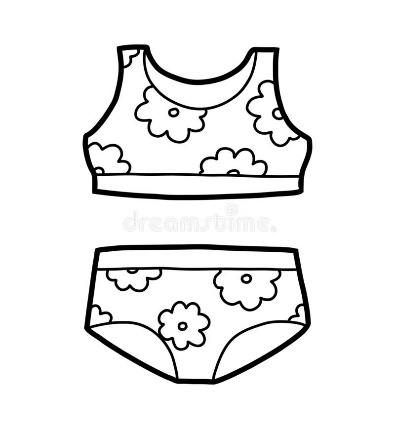 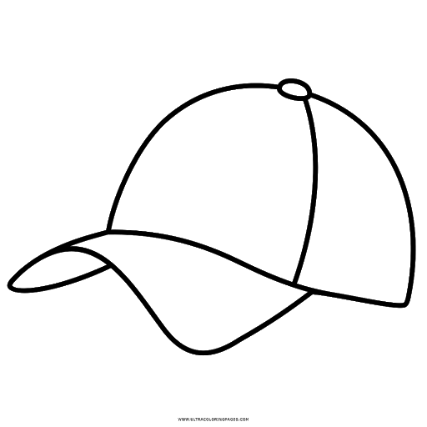 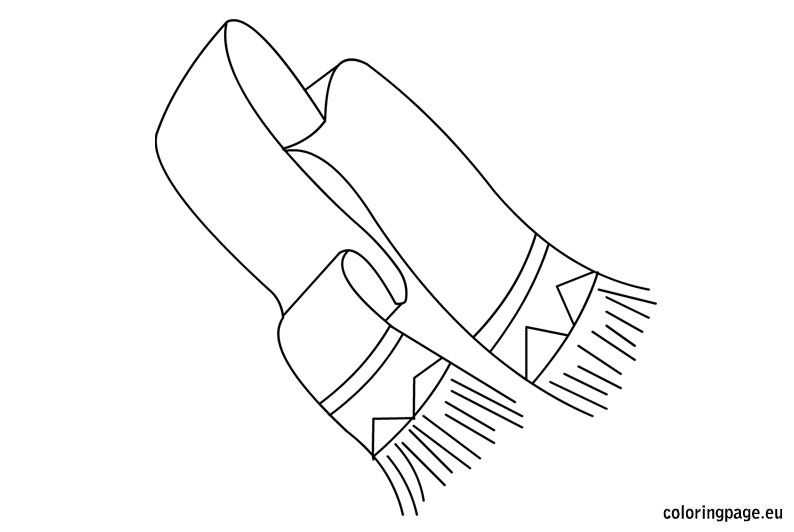 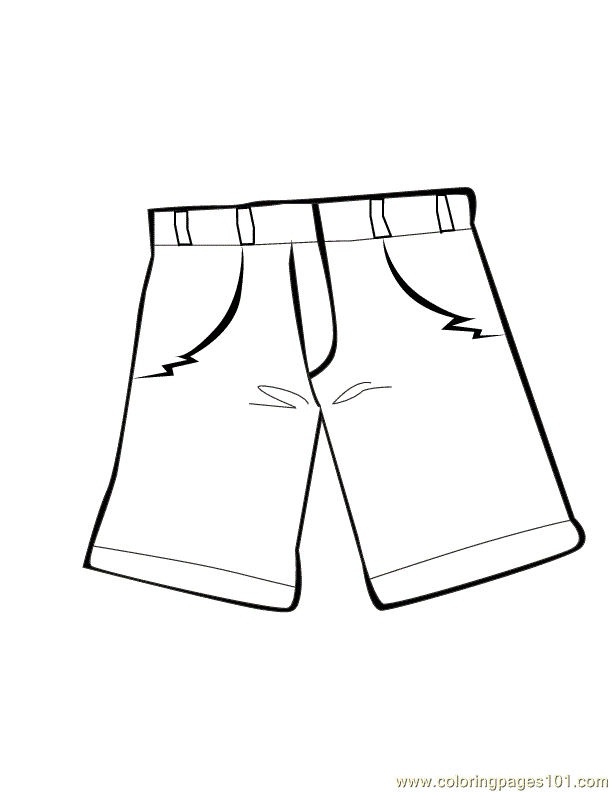 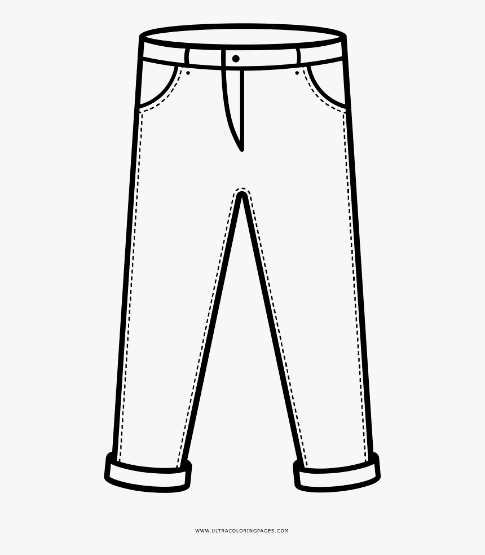 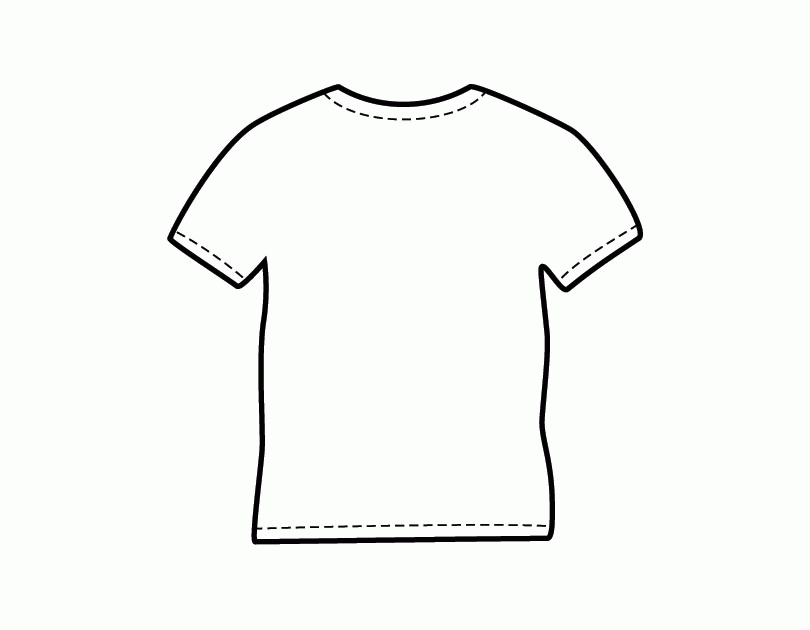 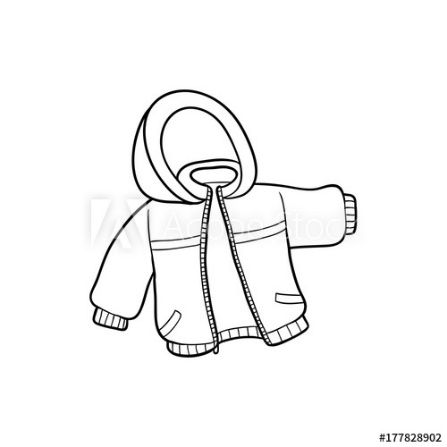 